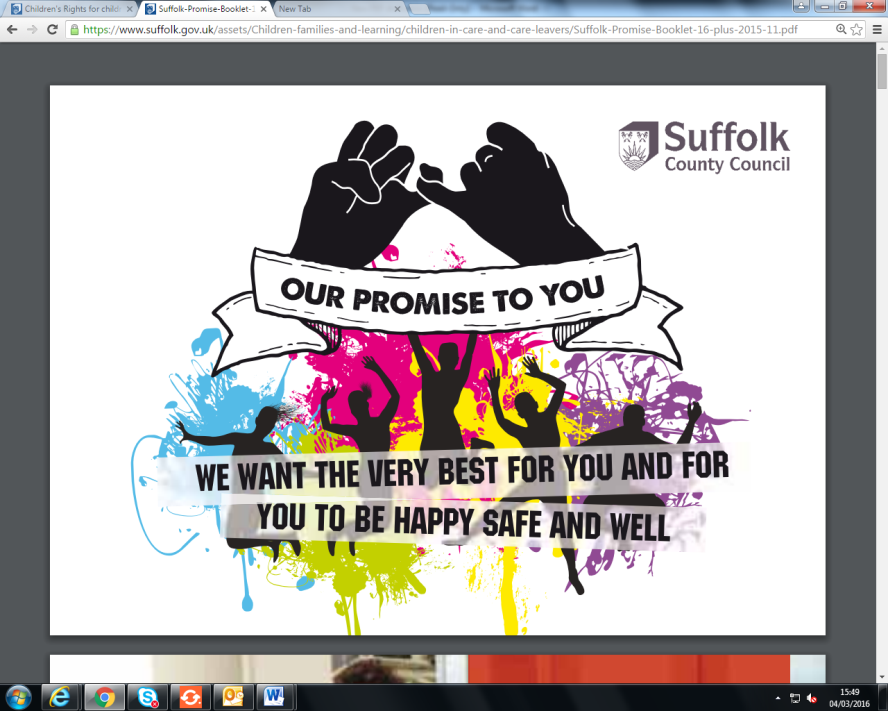 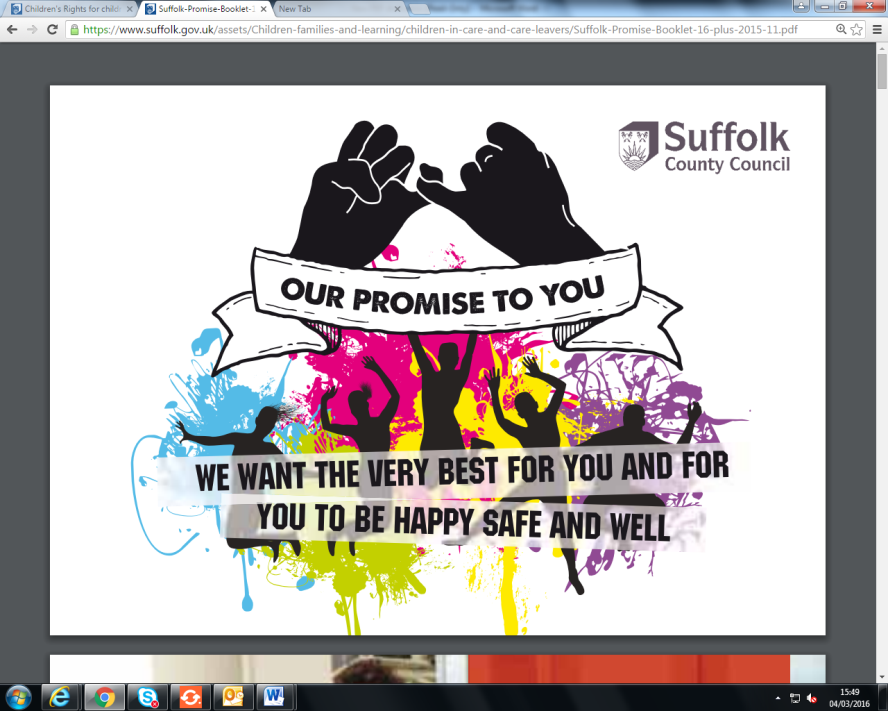  Initial Post-16 Pathway PEP 	 Review Post-16 Pathway PEP(This section to be completed with the views sought of all involved)New RatingPrevious Rating My view (if different from above)Once completed, please send a copy by secure email to the Suffolk Virtual School at suffolkvirtualschool@suffolk.gov.ukSuffolk County Council uses Microsoft Office 365 Message Encryption for sending secure emails.  If you would like to request a secure email, please email us and we can send you a secure email for the PEP. Information on O365 Mail Encryption can be found here: https://www.suffolk.gov.uk/about/secure-emails/ My name:My date of birth:Date of meeting:Date I became NEET:Lead organisation helping me access education, employment, or training:Lead worker helping me access education, employment, or training:My current study level: If you are unsure please seek advice from the Virtual School.Entry Level or below – Level 1 – GCSEs D-G, BTEC Level 1 or other equivalent awardLevel 2 – GCSEs A-C, BTEC Level 2 or other equivalent awardLevel 3 – A Levels, BTEC Level 3 or other equivalent awardMy current study level: If you are unsure please seek advice from the Virtual School.Entry Level or below – Level 1 – GCSEs D-G, BTEC Level 1 or other equivalent awardLevel 2 – GCSEs A-C, BTEC Level 2 or other equivalent awardLevel 3 – A Levels, BTEC Level 3 or other equivalent awardPresent at meetingTitle/RoleMy view and the views of others on My Current PositionMy view and the views of others on My Current PositionWhat is going well?What are the worries?What needs to happen?Goals from previous plan – if applicableWhat has gone well?What have been the worries?What needs to happen?What are my aspirations? How committed am I to achieving my aspirations? (A scaling question may be helpful here)What are the barriers stopping me from achieving my aspirations?Goals/OutcomesActions – need to be SMART*By Whom?By When?*Specific, Measurable, Achievable, Realistic, Time LimitedRedAmberGreenMultiple significant barriers to engagement in EETSignificant barriers to engagement in EET but engaging with support to overcome those barriersReady to re-engage in EET – awaiting suitable opportunity